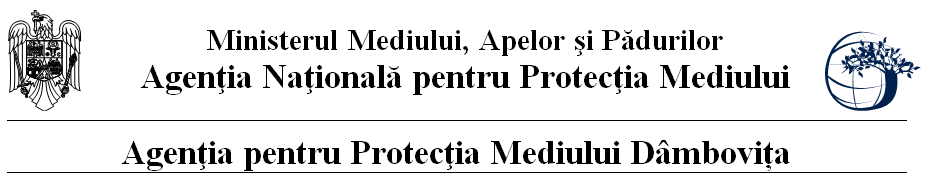 Nr. 4723/2119/____.2016PROIECT DECIZIA ETAPEI DE ÎNCADRARENr. ____ din ___.06.2016Ca urmare a solicitării de emitere a acordului de mediu adresate de SINDICATUL NAȚIONAL ”PETROM-ENERGIE” cu sediul în municipiul Ploiești, B-dul Republicii, nr. 7, et. 7, județul Prahova, înregistrată la sediul Agenției pentru Protecția Mediului (APM) Dâmbovița cu nr. 4723 din 01.04.2016, în baza Hotărârii Guvernului nr. 445/2009 privind evaluarea impactului anumitor proiecte publice si private asupra mediului si a Ordonanței de Urgenta a Guvernului nr. 57/2007 privind regimul ariilor naturale protejate, conservarea habitatelor naturale, a florei si faunei sălbatice, cu modificările si completările ulterioare, Agenția pentru Protecția Mediului (APM) Dâmbovița decide, ca urmare a consultărilor desfășurate in cadrul ședințelor Comisiei de Analiza Tehnica din data de 12.05.2016 și 02.06.2016, că proiectul de investiție ”Desființare corp piscina existent-parter 2. Construire corp piscină și restaurant P+1E și amenajare grătar”, propus a fi amplasat în comuna Moroeni, sat Dobrești, str. DN 71 – pct. ”Cota 1000”, județul Dâmbovița nu se supune evaluării impactului asupra mediului și evaluării adecvate. Justificarea prezentei decizii:Motivele care au stat la baza luării deciziei etapei de încadrare in procedura de evaluare a impactului asupra mediului sunt următoarele:- proiectul se încadrează in prevederile Hotărârii Guvernului nr. 445/2009, Anexa nr. 2, la pct. 10, lit. b și pct. 13, lit. a;- impactul realizării proiectului asupra factorilor de mediu va fi redus pentru sol, subsol, vegetație, fauna si nesemnificativ pentru ape, aer si așezările umane;- nu au fost formulate observaţii din partea publicului în urma mediatizării depunerii solicitării de emitere a acordului de mediu respectiv, a luării deciziei privind etapa de încadrare;1. Caracteristicile proiectelor mărimea proiectului:Prin acest proiect se propune realizarea obiectivului de investiții "DESFIINTARE CORP PISCINA EXISTENT - PARTER SI CONSTRUIRE CORP PISCINA SI RESTAURANT - P (subsolul 2 fata de nivelul hotelului) + 1E (corespondentul parterului hotelului), AMENAJARE GRATAR", pe terenul situat in comuna Moroeni, satul Dobrești, DN 71, punct “Cota 1000”, județul Dâmbovița.Corpul de piscina si restaurant va avea o forma dreptunghiulara in plan, 18,90 m x 13,40 m, si va fi amplasata cu latura mica spre S-V, alipita de hotelul existent la N-E. Sistemul constructiv: structura de rezistenta a subsolului este alcătuita din elemente vertical cu secțiuni transversal dreptunghiulare (cu dimensiunile de 90 x 30 cm) si in forma de “L” (cu dimensiunile de 30 x 90-130 cm) si un planșeu din grinzi dispuse pe o directive având dimensiunile 30 x 90 cm si o placa de 15 cm. Structura parterului este realizata din cadre metalice cu noduri rigide si articulate la baza. Închiderile se vor realiza din panouri termoizolante tristrat la exterior, iar învelitoarea va fi șarpanta metalica cu învelitoare din panouri termoizolante tristrat. Construcția amenajarea pentru grătar - parter se va realiza pe radier din B.A., diafragme si planșeu din B.A., iar închiderile exterioare se vor realiza pe doua laturi cu pereți structurali din B.A. Repartiția spatiilor pe funcțiuni: parter (subsolul 2 fata de nivelul hotelului) - funcțiunea de piscina - recepție (24 mp); piscina si saune (175 mp); etaj (corespondentul parterului hotelului) - cu funcțiunea de restaurant – sala restaurant (193 mp); sala de curs 1 (30,65 mp); sala de curs 2 (30,65 mp). Prin realizarea corpului de piscina si restaurant, construcția existenta va fi extinsa cu o suprafața construita de 36,62 mp.Bilanț teritorial:- existent: 	Suprafața teren 				29020,00 mp, din care:	Suprafața curți-construcții 			12020 mp; 	Suprafața pădure 				17000 mp. 	Suprafața construita la sol 			831,38 mp; 	Suprafața betonata 				2560 mp; 	Suprafața spatii verzi 				8628,62 mp; Rhmax 					2S + P + 4 E + M; 	Hmax 						17,50 m; 	Număr locuri de parcare 			20. - propus + existent: 	Suprafața teren 				 29020,00 mp, din care: 	Suprafața curți-construcții 		           12020 mp; 	Suprafața pădure 				17000 mp; 	Suprafața construita la sol 			868,00 mp; 	Suprafața construita desfășurata 		2656 mp; 	Suprafața construita amenajare grătar 	27,60 mp; 	Suprafața betonata 			           2560 mp; 	Suprafața spatii verzi 				8564,40 mp; 	Rhmax construcție propusa 			S + P; 	Hmax 						3,27 m; 	POT 						7,22 %;                	CUT 						0,22; 	Număr locuri de parcare 			20.b) cumularea cu alte proiecte -  nu este cazul;c) utilizarea resurselor naturale: se vor utiliza resurse naturale în cantităţi limitate, iar materialele necesare realizării proiectului vor fi preluate de la societăţi autorizate; d) producţia de deşeuri: deşeurile generate atât în perioada de execuţie vor fi stocate selectiv şi predate către societăţi autorizate din punct de vedere al mediului pentru activităţi de colectare/valorificare/eliminare; e) emisiile poluante, inclusiv zgomotul şi alte surse de disconfort: lucrările şi măsurile prevăzute în proiect nu vor afecta semnificativ factorii de mediu (aer, apă, sol, aşezări umane); f) riscul de accident, ţinându-se seama în special de substanţele şi de tehnologiile utilizate: in timpul lucrărilor de execuție pot apare pierderi accidentale de carburanți sau lubrefianți de la vehiculele si utilajele folosite; după punerea in funcțiune a obiectivului vor fi luate masuri de securitate si paza la incendii;2. Localizarea proiectelor2.1. utilizarea existentă a terenului: Conform Certificatului de Urbanism nr. 45 din 19.06.2014, terenul face parte din intravilanul comunei Moroeni și este proprietatea solicitantului, situat în zona de dezvoltare durabilă a Parcului Natural Bucegi. 2.2. relativa abundenţă a resurselor naturale din zonă, calitatea şi capacitatea regenerativă a acestora:  nu este cazul;2.3. capacitatea de absorbţie a mediului, cu atenţie deosebită pentru:zonele umede: nu este cazul;zonele costiere: nu este cazul;    c)  zonele montane şi cele împădurite: nu este cazul;    d)  parcurile şi rezervaţiile naturale: nu este cazul;    e)  ariile clasificate sau zonele protejate prin legislaţia în vigoare, cum sunt: Amplasamentul proiectului se află în interiorul ariei naturale de interes național și comunitar Parcul Natural Bucegi, sit Natura 2000  ROSCI0013 «Bucegi», în zona de dezvoltare durabilă a parcului natural;     f) zonele de protecţie specială, mai ales cele desemnate prin Ordonanţa de Urgenţă a Guvernului nr. 57/2007 privind regimul ariilor naturale protejate, conservarea habitatelor naturale, a florei şi faunei sălbatice, cu modificările şi completările ulterioare, zonele prevăzute prin Legea nr. 5/2000 privind aprobarea Planului de amenajare a teritoriului naţional – Secţiunea a III – a – zone protejate, zonele de protecţie instituite conform prevederilor Legii apelor nr. 107/1996, cu modificările şi completările ulterioare, şi Hotărârea Guvernului nr. 930/2005 pentru aprobarea Normelor speciale privind caracterul şi mărimea zonelor de protecţie sanitară şi hidrogeologică: proiectul nu este inclus în zone de protecţie specială desemnate;    g) ariile în care standardele de calitate a mediului stabilite de legislaţie au fost deja depăşite: nu au fost înregistrate astfel de situaţii;     h) ariile dens populate: nu e cazul;    i) peisajele cu semnificaţie istorică, culturală şi arheologică: nu este cazul; 3. Caracteristicile impactului potenţial:        a) extinderea impactului: aria geografică şi numărul persoanelor afectate: impactul va fi local, numai în zona de lucru, pe perioada execuţiei;    b) natura transfrontieră a impactului:  nu este cazul;    c) mărimea şi complexitatea impactului: impact relativ redus şi local atât pe perioada execuţiei proiectului;    d) probabilitatea impactului: impact cu probabilitate redusă pe parcursul realizării investiţiei, deoarece măsurile prevăzute de proiect nu vor afecta semnificativ factorii de mediu (aer, apă, sol, aşezări umane);    e) durata, frecvenţa şi reversibilitatea impactului: impact cu durată, frecvenţă şi reversibilitate reduse datorită naturii proiectului şi măsurilor prevăzute de acesta. Condiţiile de realizare a proiectului:    Titularul are obligaţia de a urmări modul de respectare a legislaţiei de mediu în vigoare pe toata perioada de execuţie a lucrărilor şi  după realizarea acestuia să ia toate măsurile necesare pentru a nu se produce poluarea apelor subterane, de suprafaţă, a solului sau a aerului.Respectarea condițiilor impuse prin avizele emise de autoritățile precizate in Certificatul de Urbanism nr. 45/19.06.2014 emis de către Primăria comunei Moroeni.Respectarea Avizului de Gospodărire a Apelor nr. 10/02.06.2016, emis de către Sistemul de Gospodărire a Apelor Dâmbovița;Respectarea Notificării de asistență de specialitate nr. 5503/31.05.2016, emisă de către Direcția de Sănătate Publică Dâmbovița;Respectarea Avizului nr. 31 din 05.05.2016 emis de către Administrația Parcului Natural Bucegi, custodele sitului de interes național și comunitar ROSCI0013”Bucegi”;Pentru  organizarea de şantier:depozitarea materialelor de construcţie şi a deşeurilor rezultate se va face în zone special amenajate fără să afecteze circulaţia în zonă;utilajele de construcţii se vor alimenta cu carburanţi numai în zone special amenajate fără a se contamina solul cu produse petroliere; întreţinerea utilajelor/mijloacelor de transport (spălarea lor, efectuarea de reparaţii, schimburile de ulei) se vor face numai la service-uri/baze de producţie autorizate;toate echipamentele mecanice trebuie să respecte standardele referitoare la emisiile de zgomot în mediu conform H.G. nr. 1756/2006 privind emisiile de zgomot în mediu produse de echipamentele destinate utilizării în exteriorul clădirilor; deşeurile menajere se vor colecta în europubelă şi se vor preda către unităţi autorizate;prin organizarea de şantier nu se vor ocupa suprafeţe suplimentare de teren, faţă de cele planificate pentru realizarea proiectului;pentru lucrările specifice de şantier se vor utiliza toalete ecologice;Protecţia apelorÎn perioada de construire:nu se vor evacua ape uzate în apele de suprafaţă sau subterane, nu se vor manipula sau depozita deşeuri, reziduuri sau substanţe chimice, fără asigurarea condiţiilor de evitare a poluării directe sau indirecte a apelor de suprafaţă sau subterane;În perioada de funcționare:Indicatorii de calitate ai apelor uzate evacuate în stația de epurare se vor încadra în limitele impuse de NTPA 002/2002.Protecţia aeruluiÎn perioada de construire:	- 	transportul materialelor de construcţie şi a deşeurilor rezultate se va face pe cât posibil pe trasee stabilite în afara zonelor locuite;	- 	se vor alege trasee optime din punct de vedere al protecţiei mediului pentru vehiculele care transportă materiale de construcţie ce pot elibera în atmosferă particule fine; transportul acestor materiale se va realiza cu vehicule acoperite cu prelate şi pe drumuri care vor fi umezite;Protecția împotriva zgomotului - 	toate echipamentele mecanice trebuie să respecte standardele referitoare la emisiile de zgomot în mediu conform H.G. nr. 1756/2006 privind emisiile de zgomot în mediu produse de echipamentele destinate utilizării în exteriorul clădirilor;- 	în timpul execuţiei şi funcţionării proiectului nivelul de zgomot echivalent se va încadra în limitele STAS 10009/1988 – Acustica Urbană - limite admisibile ale nivelului de zgomot, STAS 6156/1986 - Protecţia împotriva zgomotului in construcţii civile si social - culturale şi OM nr. 119/2014 pentru aprobarea Normelor de igienă şi sănătate publica privind mediul de viaţă al populaţiei, respectiv:65 dB - la limita zonei funcţionale a amplasamentului;55 dB în timpul zilei/45 dB noaptea (orele 23.00-7.00)  – la fațada clădirilor învecinate, considerate zone protejate;35 dB in timpul zilei/30 dB noaptea (orele 23.00-7.00) in interiorul zonelor funcționale ale clădirilor de locuit considerate zone protejate, aflate in zona de impact a activității desfășurate pe amplasamentul autorizat. Protecţia solului - 	mijloacele de transport vor fi asigurate astfel încât să nu existe pierderi de material sau deşeuri în timpul transportului;- 	utilajele de construcţii se vor alimenta cu carburanţi numai în zone special amenajate fără a se contamina solul cu produse petroliere;- 	întreţinerea utilajelor/mijloacelor de transport (spălarea lor, efectuarea de reparaţii, schimburile de ulei) se vor face numai la service-uri/baze de producţie autorizate;Modul de gospodărire a deşeurilorTitularul are obligaţia respectării prevederilor Ordonanței de Urgenţă a Guvernului României  privind  protecţia mediului nr.195/2005, aprobată cu modificări şi completări  prin Legea nr. 265/2006, cu modificările şi completările ulterioare precum şi ale Legii nr. 211/2011 privind regimul deşeurilor.       Lucrări de refacere a amplasamentului- în cazul unor poluări accidentale se va reface zona afectată;- la încetarea activităţii se vor dezafecta construcţiile/instalaţiile existente şi se va readuce terenul la starea inițială în vederea utilizării ulterioare a terenului;MonitorizareaÎn timpul implementării proiectului: în scopul eliminării eventualelor disfuncţionalităţi, pe întreaga durată de execuţie a lucrărilor vor fi supravegheate:- respectarea cu stricteţe a limitelor şi suprafeţelor ;- modul de depozitare a materialelor de construcţie;- respectarea rutelor alese pentru transportul materialelor de construcţie;- respectarea normelor de securitate a muncii;- respectarea măsurilor de reducere a poluării;- refacerea la sfârşitul lucrărilor a zonelor afectate de lucrările de organizare a şantierului;- nivelul de zgomot – în cazul apariţiei sesizărilor din partea populaţiei datorate depăşirii limitelor admisibile se vor lua măsuri organizatorice şi/sau tehnice corespunzătoare de atenuare a impactului.Titularul proiectului are obligaţia de a notifica APM Dâmboviţa dacă intervin elemente noi necunoscute şi asupra oricărei modificări ale condiţiilor care au stat la baza emiterii prezentei,  înainte de realizarea modificării.	Prezenta decizie este valabilă pe toată perioada punerii în aplicare a proiectului, până la finalizarea acestuia.Prezenta decizie se poate revizui, în cazul în care se constată apariţia unor elemente noi, necunoscute la data emiterii.Proiectul propus nu necesită parcurgerea celorlalte etape ale procedurilor de evaluare a impactului asupra mediului şi evaluarea adecvată.La finalizarea lucrărilor titularul are obligaţia să solicite și să obţină revizuirea autorizaţiei de mediu.Prezenta decizie poate fi contestată în conformitate cu prevederile H.G. nr. 445/2009 privind evaluarea impactului anumitor proiecte publice şi private asupra mediului şi ale Legii contenciosului administrativ nr. 554/2004, cu modificările şi completările ulterioare.DIRECTOR EXECUTIV,Mircea NISTORȘef Serviciu Avize, Acorduri, Autorizații,      Maria MORCOAȘE							           Întocmit,                               consilier Florian STĂNCESCU